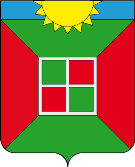 ГЛАВА ГОРОДСКОГО ПОСЕЛЕНИЯ СМЫШЛЯЕВКАМУНИЦИПАЛЬНОГО РАЙОНА ВОЛЖСКИЙСАМАРСКОЙ ОБЛАСТИПОСТАНОВЛЕНИЕот ____10.11.2017__ года № __766__Об оплате гражданами жилых помещений по договорам найма муниципального жилищного фонда в городском поселении Смышляевка муниципального района Волжский Самарской области на I полугодие 2018 года.В соответствии с Жилищным кодексом, Федеральным законом от 06.10.2003 № 131-ФЗ «Об общих принципах организации местного самоуправления в Российской Федерации», руководствуясь Уставом городского поселения Смышляевка, Администрация городского поселения Смышляевка муниципального района Волжский Самарской областиПОСТАНОВЛЯЕТ:1. Установить плату за пользование жилыми помещениями (плата за наем) для нанимателей жилых помещений по договорам социального найма и договорам найма специализированных жилых помещений муниципального жилищного фонда согласно Приложению 1.2. Установить плату за содержание жилого помещения для нанимателей жилых помещений по договорам социального найма и договорам найма специализированных жилых помещений муниципального жилищного фонда и собственников помещений в многоквартирных домах, не принявших на общем собрании решение об установлении размера платы за содержание и ремонт жилого помещения согласно Приложению 2.3. Установить стоимость услуг по техническому обслуживанию внутридомового газового оборудования для нанимателей жилых помещений по договорам социального найма и договорам найма специализированных жилых помещений муниципального жилищного фонда согласно Приложению 3. 4. Опубликовать настоящее Постановление в газете «Мой поселок».5. Настоящее Постановление вступает в силу со дня его официального опубликования.6. Контроль за исполнением настоящего Постановления возложить на заместителя Главы администрации городского поселения Смышляевка Сапрыкина А.А.Глава городскогопоселения Смышляевка                                                                 В.М. БрызгаловПРИЛОЖЕНИЕ 1к Постановлению Администрациигородского поселения Смышляевкамуниципального района ВолжскийСамарской области от __________года №_____ПЛАТАза пользование жилыми помещениями (плата за наем) для нанимателей жилых помещений по договорам социального найма и договорам найма специализированных жилых помещений муниципального жилищного фондаПримечание:Граждане, признанные в установленном порядке малоимущими, проживающие по договору социального найма освобождаются от внесения платы за наем жилого помещения.ПРИЛОЖЕНИЕ 2           к Постановлению Администрациигородского поселения Смышляевкамуниципального района ВолжскийСамарской областиот_________№ _____ПЛАТАза содержание жилого помещения для нанимателей жилых помещений по договорам социального найма и договорам найма специализированных жилых помещений муниципального жилищного фонда и собственников помещений в многоквартирных домах, не принявших на общем собрании решение об установлении размера платы за содержание жилого помещенияПримечание:	Плата услуг за 1 м2 жилой площади применяется в отдельных комнатах в общежитиях, исходя из площади этих комнат.В плату за содержание жилого помещения для неблагоустроенных и ветхих жилых домов, а так же признанных в установленном порядке аварийными, не включена стоимость работ по текущему ремонту жилых помещений общего имущества в многоквартирном доме.В стоимость услуг по содержанию жилых помещений не включены расходы граждан на оплату холодной воды, горячей воды, отведения сточных вод, электрической энергии, потребляемых при выполнении минимального перечня услуг и работ, необходимых для обеспечения надлежащего содержания общего имущества в многоквартирном и жилом домах.Размер расходов граждан на оплату холодной воды, горячей воды, отведения сточных вод, электрической энергии, потребляемых при выполнении минимального перечня услуг и работ, необходимых для обеспечения надлежащего содержания общего имущества в многоквартирном и жилом домах, при условии, что конструктивные особенности многоквартирного дома предусматривают возможность потребления соответствующей коммунальной услуги при содержании общего имущества, определяется в соответствии с Правилами предоставления коммунальных услуг собственникам и пользователям помещений в многоквартирных домах и жилых домов, утвержденными Постановлением Правительства РФ от 06.05.2011 №354, по формуле:Pi один = Vi один * TkpгдеVi один – объем (количество) коммунального ресурса, предоставленный за расчетный период на общедомовые нужды в многоквартирном и жилом доме и приходящийся на i-е жилое помещение (квартиру, комнату в коммунальной квартире)Tkp – тариф на соответствующий коммунальный ресурс, установленный в соответствии с приказом министерства энергетики и жилищно-коммунального хозяйства Самарской области.ПРИЛОЖЕНИЕ 3           к Постановлению Администрациигородского поселения Смышляевкамуниципального района ВолжскийСамарской областиот_________№ _____ПЛАТАза техническое обслуживание внутридомового газового оборудования для нанимателей жилых помещений по договорам социального найма и договорам найма специализированных жилых помещений муниципального жилищного фондаПримечание:	Плата услуг за 1 м2 жилой площади применяется в отдельных комнатах в общежитиях, исходя из площади этих комнат.Установленная стоимость услуг применяется для расчета размера платы для нанимателей жилых помещений по договорам социального найма и договорам найма жилых помещений специализированого жилого помещения муниципального жилищного фонда, которые оборудованы внутридомовым газовым оборудованием.№№п/пКатегории многоквартирного домаПлата за наем 1кв. м. площади в месяц (руб.)№№п/пКатегории многоквартирного домас 01.01.2018г. по 31.06.2018г.1Жилые дома, имеющие все виды удобств, кроме мусоропровода6,542Жилые дома, имеющие все виды удобств, кроме лифта и мусоропровода5,683Жилые дома, имеющие не все виды удобств5,504Неблагоустроенные и ветхие жилые дома0,39№№п/пКатегории многоквартирного домаПлата за 1 кв. м. площади в месяц (руб.) с учетом НДСПлата за 1 кв. м. площади в месяц (руб.) с учетом НДС№№п/пКатегории многоквартирного домас 01.01.2018г. по 31.06.2018г.с 01.01.2018г. по 31.06.2018г.№№п/пКатегории многоквартирного домаобщейжилой*1Жилые дома, имеющие все виды удобств, кроме мусоропровода22,4626,492Жилые дома, имеющие все виды удобств, кроме лифта и мусоропровода18,0821,273Жилые дома, имеющие не все виды удобств15,0417,614Неблагоустроенные и ветхие жилые дома, а так же дома, признанные аварийными6,567,38Плата за 1 м2 площадиВ месяц (руб.) с учетом НДСПлата за 1 м2 площадис 01.01.2018г. по 31.06.2018г.общей0,95жилой1,25